Imperative #3:  Access, Equity, Progress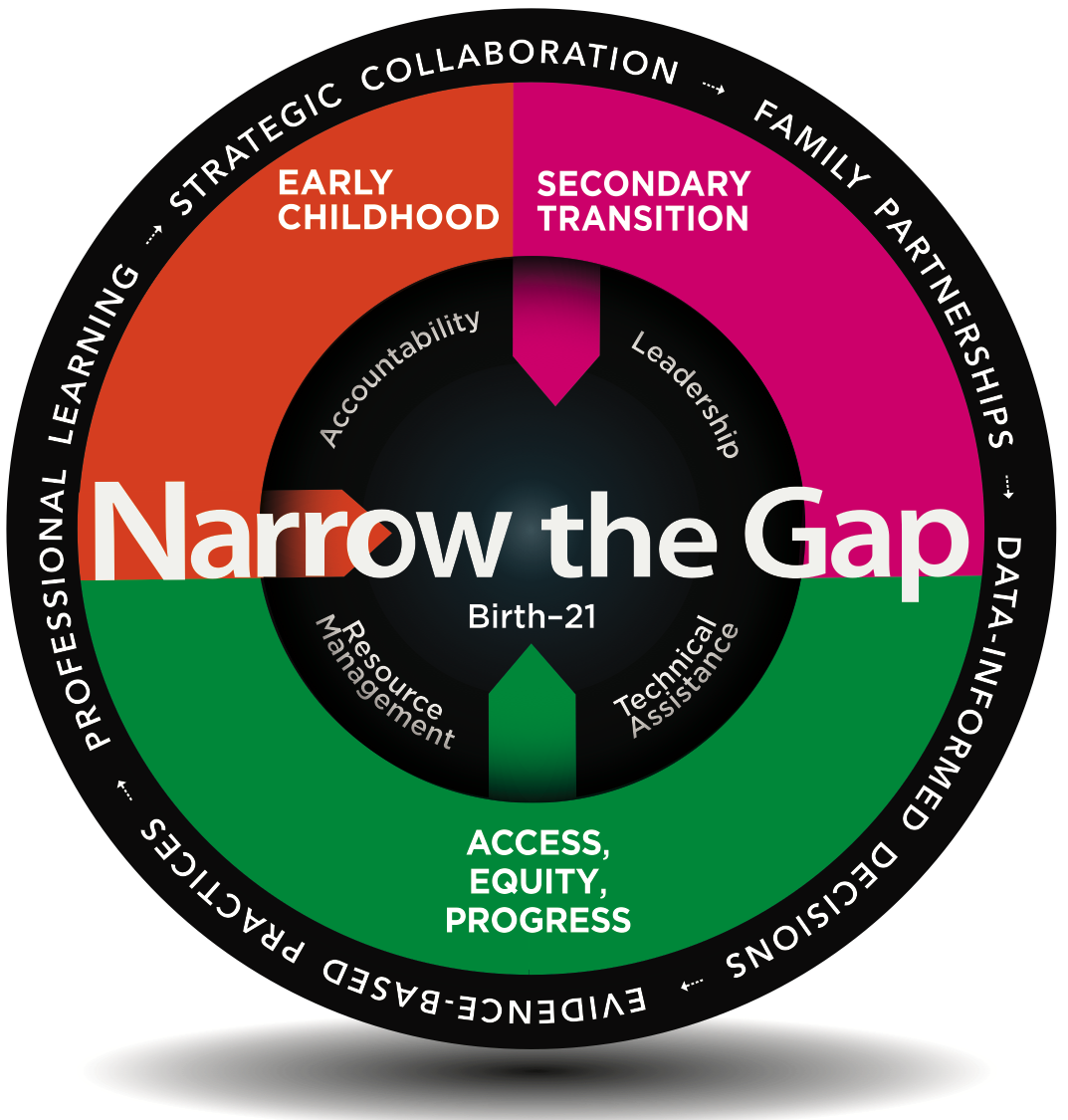 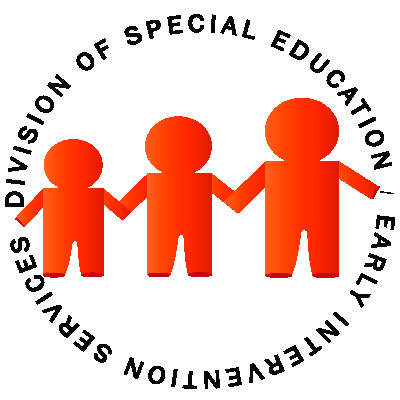  Local Implementation Plan for Discretionary FundingLocal School System (LSS) / Public Agency (PA): ____________________________________________Identify the Priority Area(s) for the AEP Local Implementation Plan:  Disproportionality and/or    Specially Designed Instruction Team - Analyze - Plan --- Implement - Track (TAP-IT)The purpose of the local implementation team is to engage in the TAP-IT decision-making process to:(1) Analyze data to identify potential root cause(s),(2) Identify priority area (evidence-based practices) based on readiness/data-informed needs,(3) Write the data-informed plan based on identified priority area,(4) Implement evidence-based practices with fidelity in the priority area, and(5) Track both implementation progress and student learning progress.LSS/PA Signature(s) required for submission:________________________________________________________________		_____________________Local Director of Special Education (Print and Sign)					Date________________________________________________________________		_____________________Superintendent (or Deputy Superintendent) (Print and Sign)				DateMSDE Signature(s):  ________________________________________________________________		_____________________Performance Support and Technical Assistance Branch Chief (Print and Sign)		Date ________________________________________________________________		_____________________DSE/EIS Assistant State Superintendent (Print and Sign)				Date TEAM:  Local Implementation Team FormationRequired members of the local implementation team include staff fulfilling the roles and responsibilities of the local special education director, the Chief Academic Officer, the Lead for Behavior/PBIS Coordinator, the IEP Chair Coordinator, and the Access/Equity/Progress or SST Team Coordinator. Other roles to consider are Research and Accountability Lead and additional stakeholders.Required: Identify the local implementation team including, names, titles, e-mail, and phone contact information.ANALYZE:  Determine Root Causes, Identify Priority Area(s) Based on Readiness/Data-Informed Need and Intended OutcomesSummarize data used to determine priority area(s). Analyze data sources that demonstrate a cause/effect relationship between potential root causes and identified priority area.  Consider how your current infrastructure either supports or challenges the implementation of evidence-based practices. Identify the Priority Area(s) for the AEP Local Implementation Plan:  Disproportionality and/or    Specially Designed Instruction Required:  Identify data sources and data points that directly contribute to the identified need(s).  Include a root cause analysis.PLAN: Develop Goal(s), and Identify Strategies/Evidence-Based Practices, Resources, and BudgetPLAN: Develop Goal(s), and Identify Strategies/Evidence-Based Practices, Resources, and BudgetPLAN: Develop Goal(s), and Identify Strategies/Evidence-Based Practices, Resources, and BudgetConsider specific goal(s) for implementation in response to data-identified priority need(s) and the professional learning need(s), including coaching, that are necessary to operationalize the implementation plan. Think about the necessary fiscal, human and organizational resources and consider the potential infrastructure shifts necessary for the implementation of evidence-based practices, including an evidence-based approach to professional learning.Required:  Identify goals, evidence-based practices/strategies to be implemented, braided fiscal resources, including in-kind, and how the budget supports plan implementation.  Include staff and organizational resources. State and federal guidelines for appropriate use of federal discretionary funds must be followed.Consider specific goal(s) for implementation in response to data-identified priority need(s) and the professional learning need(s), including coaching, that are necessary to operationalize the implementation plan. Think about the necessary fiscal, human and organizational resources and consider the potential infrastructure shifts necessary for the implementation of evidence-based practices, including an evidence-based approach to professional learning.Required:  Identify goals, evidence-based practices/strategies to be implemented, braided fiscal resources, including in-kind, and how the budget supports plan implementation.  Include staff and organizational resources. State and federal guidelines for appropriate use of federal discretionary funds must be followed.Consider specific goal(s) for implementation in response to data-identified priority need(s) and the professional learning need(s), including coaching, that are necessary to operationalize the implementation plan. Think about the necessary fiscal, human and organizational resources and consider the potential infrastructure shifts necessary for the implementation of evidence-based practices, including an evidence-based approach to professional learning.Required:  Identify goals, evidence-based practices/strategies to be implemented, braided fiscal resources, including in-kind, and how the budget supports plan implementation.  Include staff and organizational resources. State and federal guidelines for appropriate use of federal discretionary funds must be followed.PLAN: Develop Goal(s)PLAN: Identify Evidence-Based Practices/StrategiesPLAN: Identify Resources and BudgetIMPLEMENT Goal(s)/Evidence-Based Practice(s) with Fidelity Measures and TRACK to monitor progressProvide detailed information and time to process what the identified needs are and what local implementation might mean for educators/providers and parents/families. Provide relevant and detailed information so those who are being asked to participate in the implementation work know what is expected, how the process will work, and how fidelity of practices will be measured.Required: Provide goal(s), implementation strategies and a detailed, reasonable timeline for completion. Include data-collection tool(s)/fidelity measure(s), and frequency by which data will be collected and analyzed.   